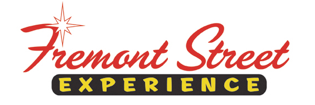 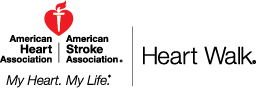 FOR IMMEDIATE RELEASEFremont Street Experience to Host 2015 Heart & Stroke Walk and Run for the American Heart Association100% of SlotZilla™ Revenue to Benefit American Heart Association on November 7 with SlotZilla Charity ChallengeClick to Tweet: http://ctt.ec/Y8P56 Support @American_Heart! After the Vegas #HeartWalk on 11/7, fly on @SlotzillaLV 10a-5p & all revenue will benefit #AmericanHeartAssociationLas Vegas, NV – October 29, 2015 – Fremont Street Experience is partnering with the American Heart Association along with more than 5,000 health-minded Las Vegas residents who will walk or run with family, friends and survivors of heart disease and stroke in this year’s American Heart Association Las Vegas Heart & Stroke Walk. The event, with both a 5K and one-mile walking route as well as a timed 5K Heart run, inspires walkers and runners to take steps toward building a stronger, healthier life for themselves and communities. After the event Fremont Street Experience encourages all those brave and giving enough to come down and fly on SlotZilla, with 100% of all revenue to benefit the American Heart Association.  For everyone that flies on SlotZilla from 10 a.m. to 5 p.m., the full ticket price will benefit the charity –  $40 for the Zoomline and $20 for the Zipline. Flight times can be purchased at the SlotZilla box office or can be booked in advance online at www.vegasexperience.com“We are honored to be hosting the Heart & Stroke Walk and Run once again,” said Tom Bruny, Director of Marketing of Fremont Street Experience. “We will be welcoming thousands of walkers as they step out to support a meaningful cause. We encourage people to stay after the walk to fly on SlotZilla because 100% of all revenue from 10 a.m. to 5 p.m. will go to the American Heart Association.”SlotZilla ticketing, will call and check-in office is located next to the SlotZilla takeoff tower on Fremont Street between 4th Street and Las Vegas Boulevard.  Parking is available at Fremont Street Experience parking garage with entrance off 4th Street just north of Carson.Zipline – Flyers take off from the lower tier of the tower, 77 feet high and zip in a traditional seated-harness position on an 850-foot flight – half the length of Fremont Street Experience – to a mid-point landing platform located between 3rd Street and Casino Center.Zoomline – Flyers launch from 114 feet high and zoom in a horizontal “superman” position going 35 mph 1,750 feet across the entire length of Fremont Street Experience, and land on a platform atop a newly built Main Street Stage.Children under 13 in age must be accompanied by a flyer age 13 or over.  Flyers must weigh between 60-300 lbs. for Zipline and 100-300 lbs. for Zoomline, with a maximum 6’8” height for lower Zipline but no height limit on upper Zoomline.  Flyers cannot be under the influence of drugs and alcohol.  Flyers should not ride if they have health concerns, neck/shoulder problems, are pregnant, have heart trouble, problems with balance, or seizure disorders.About the American Heart AssociationThe American Heart Association is devoted to saving people from heart disease and stroke – the two leading causes of death in the world. We team with millions of volunteers to fund innovative research, fight for stronger public health policies, and provide lifesaving tools and information to prevent and treat these diseases. The Dallas-based association is the nation’s oldest and largest voluntary organization dedicated to fighting heart disease and stroke. As part of our dedication to save lives, we are setting out to train all Americans in lifesaving Hands-Only CPR. To learn more or to get involved, call 1-800-AHA-USA1, visit heart.org or call any of our offices around the country.About SlotZilla™Zip & Zoom – Vegas Style on the world’s most unique zipline – SlotZilla™ at Fremont Street Experience located in Downtown Las Vegas. SlotZilla combines innovative technology with a dynamic themed concept to transcend a traditional zipline ride, becoming a ground-breaking attraction for the amusement industry. The attraction features two thrill levels, a lower Zipline where flyers travel half the length of Fremont Street Experience in a traditional seated-harness position and an upper Zoomline where flyers are launched in a horizontal “superman” position 1,750 feet across the entire length of Fremont Street Experience.  Both levels deliver an experience unique in the world – flying above thousands of people on Fremont Street Experience and under the four-block-long Viva Vision canopy, which is North America’s largest video screen.SlotZilla is open Sundays through Thursdays from noon to midnight, and Fridays and Saturdays from noon to 2 a.m.  Flights are $20 for the lower Zipline and $40 for the upper Zoomline.  Flight times can be booked in advance at the SlotZilla ticketing, will call & check-in office located at 425 Fremont St., Ste. 160.  Advance ticket purchases can also be made online at www.vegasexperience.com or by calling 1-844-ZIPVEGAS.  Advance group sales for 20 or more tickets can be made by calling (702) 678-5780 or 1-844-SLOTZILLA.Visit online at www.vegasexperience.com, Facebook: facebook.com/SlotZillaLasVegas, Twitter: @SlotZillaLV, or Yelp: http://www.yelp.com/biz/slotzilla-las-vegas###MEDIA CONTACT:
Lauren Silverstein
Preferred Public Relations
702-254-5704Lauren@preferredpublicrelations.com